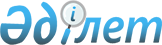 2023-2025 жылдарға арналған Ақжона ауылдық округінің бюджеті туралыҚызылорда облысы Қазалы аудандық мәслихатының 2022 жылғы 23 желтоқсандағы № 339 шешімі.
      "Қазақстан Республикасының Бюджет кодексі" Қазақстан Республикасының 2008 жылғы 4 желтоқсандағы Кодексінің 75-бабының 2-тармағына, "Қазақстан Республикасындағы жергілікті мемлекеттік басқару және өзін-өзі басқару туралы" Қазақстан Республикасының 2001 жылғы 23 қаңтардағы Заңының 6-бабының 2-7-тармағына сәйкес, Қызылорда облысы Қазалы аудандық мәслихаты ШЕШТІ:
      1. 2023-2025 жылдарға арналған Ақжона ауылдық округінің бюджеті 1, 2, 3-қосымшаларға сәйкес, оның ішінде 2023 жылға мынадай көлемдерде бекітілсін:
      1) кірістер – 71041 мың теңге, оның ішінде:
      салықтық түсімдер – 2006 мың теңге;
      салықтық емес түсімдер – 0;
      негізгі капиталды сатудан түсетін түсімдер – 200 мың теңге;
      трансферттер түсімі – 68835 мың теңге;
      2) шығындар – 73443,4 мың теңге;
      3) таза бюджеттік кредиттеу – 0;
      бюджеттік кредиттер – 0;
      бюджеттік кредиттерді өтеу – 0;
      4) қаржы активтерімен операциялар бойынша сальдо – 0;
      қаржы активтерін сатып алу – 0;
      мемлекеттің қаржы активтерін сатудан түсетін түсімдер – 0;
      5) бюджет тапшылығы (профициті) – -2402,4 мың теңге;
      6) бюджет тапшылығын қаржыландыру (профицитті пайдалану) – 2402,4 мың теңге.
      қарыз түсімі – 0;
      қарызды өтеу – 0;
      бюджет қаражаттарының пайдаланылатын қалдықтары – 2402,4 мың теңге.
      Ескерту. 1-тармақ жаңа редакцияда - Қызылорда облысы Қазалы аудандық мәслихатының 17.11.2023 № 99 шешімімен (01.01.2023 бастап қолданысқа енгізіледі).


      2. 2023 жылға арналған аудандық бюджетте Ақжона ауылдық округі бюджетіне аудандық бюджет қаражаты есебінен нысаналы трансферттер 4-қосымшаға сәйкес бекітілсін.
      3. Осы шешім 2023 жылғы 1 қаңтардан бастап қолданысқа енгізіледі. 2023 жылға арналған Ақжона ауылдық округінің бюджеті
      Ескерту. 1-қосымша жаңа редакцияда - Қызылорда облысы Қазалы аудандық мәслихатының 17.11.2023 № 99 шешімімен (01.01.2023 бастап қолданысқа енгізіледі). 2024 жылға арналған Ақжона ауылдық округінің бюджеті 2025 жылға арналған Ақжона ауылдық округінің бюджеті 2023 жылға арналған аудандық бюджетте Ақжона ауылдық округі бюджетіне аудандық бюджет қаражаты есебінен берілетін нысаналы трансферттер
      Ескерту. 4-қосымша жаңа редакцияда - Қызылорда облысы Қазалы аудандық мәслихатының 05.09.2023 № 65 шешімімен (01.01.2023 бастап қолданысқа енгізіледі). Ақжона ауылдық округінің бюджетіне жоғары тұрған бюджеттерден бөлінген, 2022 жылы нысаналы трансферттердің қаржы жылы ішінде пайдаланылмаған (түгел пайдаланылмаған) сомасын аудандық бюджетке қайтару сомасы
      Ескерту. Шешім 5-қосымшасымен толықтырылды - Қызылорда облысы Қазалы аудандық мәслихатының 12.05.2023 № 30 шешімімен (01.01.2023 бастап қолданысқа енгізіледі).
					© 2012. Қазақстан Республикасы Әділет министрлігінің «Қазақстан Республикасының Заңнама және құқықтық ақпарат институты» ШЖҚ РМК
				
      Қазалы аудандық мәслихат хатшысы 

Б. Жарылқап
Қазалы аудандық мәслихатының
2022 жылғы "23" желтоқсандағы
№ 339 шешіміне 1-қосымша
Санаты
Санаты
Санаты
Санаты
Сомасы, мың теңге
Сыныбы
Сыныбы
Сыныбы
Сомасы, мың теңге
Кіші сыныбы
Кіші сыныбы
Сомасы, мың теңге
Атауы
Сомасы, мың теңге
1. Кірістер
71041
1
Салықтық түсімдер
2006
02
Табыс салығы
244
2
Жеке табыс салығы
244
04
Меншiкке салынатын салықтар
1745
1
Мүлiкке салынатын салықтар
54
3
Жер салығы
103
4
Көлiк құралдарына салынатын салық
1588
05
Тауарларға, жұмыстарға және қызметтер көрсетуге салынатын ішкі салықтар
17
3
Табиғи және басқа ресурстарды пайдаланғаны үшін түсетін түсімдер
2
4
Кәсiпкерлiк және кәсiби қызметтi жүргiзгенi үшiн алынатын алымдар
15
3
Негізгі капиталды сатудан түсетін түсімдер
200
03
Жерді және материалдық емес активтерді сату
200
1
Жерді сату
200
4
Трансферттердіңтүсімдері
68835
02
Мемлекеттiк басқарудың жоғары тұрған органдарынан түсетiн трансферттер
68835
3
Аудандардың (облыстық маңызы бар қаланың) бюджетінен трансферттер
68835
Функционалдық топ
Функционалдық топ
Функционалдық топ
Функционалдық топ
Бюджеттікбағдарламалардыңәкiмшiсi
Бюджеттікбағдарламалардыңәкiмшiсi
Бюджеттікбағдарламалардыңәкiмшiсi
Бағдарлама
Бағдарлама
Атауы
2. Шығындар
73443,4
01
Жалпы сипаттағы мемлекеттiк көрсетілетін қызметтер
41293
124
Аудандық маңызы бар қала, ауыл, кент, ауылдық округ әкімінің аппараты
41293
001
Аудандық маңызы бар қала, ауыл, кент, ауылдық округ әкімінің қызметін қамтамасыз ету жөніндегі қызметтер
39776
022
Мемлекеттік органның күрделі шығыстары
1517
07
Тұрғын үй-коммуналдық шаруашылық
11904
124
Аудандық маңызы бар қала, ауыл, кент, ауылдық округ әкімінің аппараты
11904
008
Елді мекендердегі көшелерді жарықтандыру
2510
009
Елді мекендердің санитариясын қамтамасыз ету
286
011
Елді мекендерді абаттандыру мен көгалдандыру
9108
08
Мәдениет, спорт, туризм және ақпараттық кеңістiк
17385
124
Аудандық маңызы бар қала, ауыл, кент, ауылдық округ әкімінің аппараты
17385
006
Жергілікті деңгейде мәдени-демалыс жұмысын қолдау
17385
12
Көлік және коммуникация
2861
124
Аудандық маңызы бар қала, ауыл, кент, ауылдық округ әкімінің аппараты
2861
013
Аудандық маңызы бар қалаларда, ауылдарда, кенттерде, ауылдық округтерде автомобиль жолдарының жұмыс істеуін қамтамасыз ету
1170
045
Аудандық маңызы бар қалаларда, ауылдарда, кенттерде, ауылдық округтерде автомобиль жолдарын күрделі және орташа жөндеу
1691
15
Трансферттер
0,4
124
Аудандық маңызы бар қала, ауыл, кент, ауылдық округ әкімінің аппараты
0,4
048
Пайдаланылмаған (толық пайдаланылмаған) нысаналы трансферттерді қайтару
0,4
3. Таза бюджеттік кредиттеу
0
Бюджеттік кредиттер
0
Бюджеттік кредиттерді өтеу
0
4. Қаржыактивтеріменоперацияларбойынша сальдо
0
Қаржыактивтерінсатыпалу
0
Мемлекеттің қаржы активтерін сатудан түсетін түсімдер
0
5. Бюджет тапшылығы (профициті)
-2402,4
6.Бюджет тапшылығынқаржыландыру (профицитінпайдалану)
2402,4
8
Бюджет қаражатының пайдаланылатын қалдықтары
2402,4
01
Бюджет қаражаты қалдықтары
2402,4
1
Бюджет қаражатының бос қалдықтары
2402,4Қазалы аудандық мәслихатының
2022 жылғы "23" желтоқсандағы
№ 339 шешіміне 2-қосымша
Санаты
Санаты
Санаты
Санаты
Сомасы, мың теңге
Сыныбы
Сыныбы
Сыныбы
Сомасы, мың теңге
Кіші сыныбы
Кіші сыныбы
Сомасы, мың теңге
Атауы
Сомасы, мың теңге
1. Кірістер
74300
1
Салықтық түсімдер
1908
02
Табыс салығы
74
2
Жеке табыс салығы
74
04
Меншiкке салынатын салықтар
2789
1
Мүлiкке салынатын салықтар
90
3
Жер салығы
108
4
Көлiк құралдарына салынатын салық
1634
05
Тауарларға, жұмыстарға және қызметтер көрсетуге салынатын ішкі салықтар
2
3
Табиғи және басқа ресурстарды пайдаланғаны үшін түсетін түсімдер
2
3
Негізгі капиталды сатудан түсетін түсімдер
210
03
Жерді және материалдық емес активтерді сату
210
1
Жерді сату
210
4
Трансферттердің түсімдері
72182
02
Мемлекеттiк басқарудың жоғары тұрған органдарынан түсетiн трансферттер
72182
3
Аудандардың (облыстық маңызы бар қаланың) бюджетінен трансферттер
72182
Функционалдық топ
Функционалдық топ
Функционалдық топ
Функционалдық топ
Бюджеттік бағдарламалардың әкiмшiсi
Бюджеттік бағдарламалардың әкiмшiсi
Бюджеттік бағдарламалардың әкiмшiсi
Бағдарлама
Бағдарлама
Атауы
2. Шығындар
74300
01
Жалпы сипаттағы мемлекеттiк көрсетілетін қызметтер
42511
124
Аудандық маңызы бар қала, ауыл, кент, ауылдық округ әкімінің аппараты
42511
001
Аудандық маңызы бар қала, ауыл, кент, ауылдық округ әкімінің қызметін қамтамасыз ету жөніндегі қызметтер
42511
07
Тұрғын үй-коммуналдық шаруашылық
9089
124
Аудандық маңызы бар қала, ауыл, кент, ауылдық округ әкімінің аппараты
9089
008
Елді мекендердегі көшелерді жарықтандыру
2218
009
Елді мекендердің санитариясын қамтамасыз ету
373
011
Елді мекендерді абаттандыру мен көгалдандыру
6498
08
Мәдениет, спорт, туризм және ақпараттық кеңістiк
21471
124
Аудандық маңызы бар қала, ауыл, кент, ауылдық округ әкімінің аппараты
21471
006
Жергілікті деңгейде мәдени-демалыс жұмысын қолдау
21471
12
Көлік және коммуникация
1229
124
Аудандық маңызы бар қала, ауыл, кент, ауылдық округ әкімінің аппараты
1229
013
Аудандық маңызы бар қалаларда, кенттерде, ауылдарда, ауылдық округтерде автомобиль жолдарының жұмыс істеуін қамтамасыз ету
1229
3. Таза бюджеттік кредиттеу
0
Бюджеттік кредиттер
0
Бюджеттік кредиттерді өтеу
0
4. Қаржы активтері мен операциялар бойынша сальдо
0
Қаржы активтерін сатып алу
0
Мемлекеттің қаржы активтерін сатудан түсетін түсімдер
0
5. Бюджет тапшылығы (профициті)
0
6.Бюджет тапшылығын қаржыландыру (профицитін пайдалану)
0Қазалы аудандық мәслихатының
2022 жылғы "23" желтоқсандағы
№ 339 шешіміне 3-қосымша
Санаты
Санаты
Санаты
Санаты
Сомасы, мың теңге
Сыныбы
Сыныбы
Сыныбы
Сомасы, мың теңге
Кіші сыныбы
Кіші сыныбы
Сомасы, мың теңге
Атауы
Сомасы, мың теңге
1. Кірістер
79898
1
Салықтық түсімдер
1984
02
Табыс салығы
77
2
Жеке табыс салығы
77
04
Меншiкке салынатын салықтар
1905
1
Мүлiкке салынатын салықтар
94
3
Жер салығы
112
4
Көлiк құралдарына салынатын салық
1699
05
Тауарларға, жұмыстарға және қызметтер көрсетуге салынатын ішкі салықтар
2
3
Табиғи және басқа ресурстарды пайдаланғаны үшін түсетін түсімдер
2
3
Негізгі капиталды сатудан түсетін түсімдер
218
03
Жерді және материалдық емес активтерді сату
218
1
Жерді сату
218
4
Трансферттердің түсімдері
77696
02
Мемлекеттiк басқарудың жоғары тұрған органдарынан түсетiн трансферттер
77696
3
Аудандардың (облыстық маңызы бар қаланың) бюджетінен трансферттер
77696
Функционалдық топ
Функционалдық топ
Функционалдық топ
Функционалдық топ
Бюджеттік бағдарламалардың әкiмшiсi
Бюджеттік бағдарламалардың әкiмшiсi
Бюджеттік бағдарламалардың әкiмшiсi
Бағдарлама
Бағдарлама
Атауы
2. Шығындар
79898
01
Жалпы сипаттағы мемлекеттiк көрсетілетін қызметтер
46044
124
Аудандық маңызы бар қала, ауыл, кент, ауылдық округ әкімінің аппараты
46044
001
Аудандық маңызы бар қала, ауыл, кент, ауылдық округ әкімінің қызметін қамтамасыз ету жөніндегі қызметтер
46044
07
Тұрғын үй-коммуналдық шаруашылық
9253
124
Аудандық маңызы бар қала, ауыл, кент, ауылдық округ әкімінің аппараты
9253
008
Елді мекендердегі көшелерді жарықтандыру
2307
009
Елді мекендердің санитариясын қамтамасыз ету
388
011
Елді мекендерді абаттандыру мен көгалдандыру
6558
08
Мәдениет, спорт, туризм және ақпараттық кеңістiк
23323
124
Аудандық маңызы бар қала, ауыл, кент, ауылдық округ әкімінің аппараты
23323
006
Жергілікті деңгейде мәдени-демалыс жұмысын қолдау
23323
12
Көлік және коммуникация
1278
124
Аудандық маңызы бар қала, ауыл, кент, ауылдық округ әкімінің аппараты
1278
013
Аудандық маңызы бар қалаларда, кенттерде, ауылдарда, ауылдық округтерде автомобиль жолдарының жұмыс істеуін қамтамасыз ету
1278
3. Таза бюджеттік кредиттеу
0
Бюджеттік кредиттер
0
Бюджеттік кредиттерді өтеу
0
4. Қаржы активтері мен операциялар бойынша сальдо
0
Қаржы активтерін сатып алу
0
Мемлекеттің қаржы активтерін сатудан түсетін түсімдер
0
5. Бюджет тапшылығы (профициті)
0
6.Бюджет тапшылығын қаржыландыру (профицитін пайдалану)
0Қазалы аудандық мәслихатының
2022 жылғы "23" желтоқсандағы
№ 339 шешіміне 4-қосымша
№
Атауы
Сомасы, мың теңге
Ағымдағы нысаналы трансферттер
4 012
1
Ақжона ауылдық округі, Майдакөл ауылындағы спорт алаңының жасанды төсеніш қабатын ағымдағы жөндеу жұмыстарына 
2 050
2
Ақжона ауылдық округі аумағын абаттандыру жұмыстарының ЖСҚ-н әзірлеуге
1 962Қазалы аудандық мәслихатының
2022 жылғы "23" желтоқсандағы
№ 339 шешіміне 5-қосымша
№
Атауы
Барлығы, мың теңге
1
Ақжона ауылдық округі
0,4